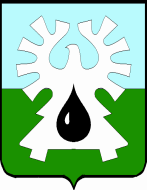     МУНИЦИПАЛЬНОЕ ОБРАЗОВАНИЕ ГОРОД УРАЙ    ХАНТЫ-МАНСИЙСКИЙ АВТОНОМНЫЙ ОКРУГ- ЮГРА     ДУМА  ГОРОДА УРАЙ      ПРЕДСЕДАТЕЛЬ      РАСПОРЯЖЕНИЕот  24.10.2019 		                                                                            № 50- од О проведении девятого внеочередного заседания Думы города Урай шестого созыва      В соответствии с пунктами 3 и 4  статьи 15 Регламента Думы города Урай, принятого решением Думы города Урай  от 25.05.2009 № 32 (с изменениями)Провести  12.11.2019 в 17.00 час. девятое внеочередное заседаниеДумы города Урай шестого созыва.      2. Включить в проект повестки девятого внеочередного  заседания Думы города Урай шестого созыва       1) Об избрании главы города Урай.     3. Руководителю аппарата Думы города обеспечить организационно- техническое сопровождение внеочередного заседания Думы города Урай.        Председатель     Думы города Урай                                                              Г.П. Александрова  